Подробное описание по работе со стационарным датчиком динамометрирования«MGT СДД-1» Компания «МАГМАТЭК» благодарит Вас за то, что Вы выбрали оборудование «MGT»! Искренне надеемся, что работа с нашим оборудованием поможет в выполнении стоящих перед Вами производственных задач. Если у Вас возникнут вопросы, на которые не ответит данная памятка, звоните на телефоны службы поддержки: В Российской Федерации +7 965 594 16 19В Казахстане +7 708 471 6371Перед установкой и монтажом датчика необходимо:- проверить отсутсвие механических повреждений датчика- проверить комплектность датчикаМонтаж датчика1) Остановите СК в нижнем положении. Поставьте СК на тормоз.2) Установите домкраты в пазы траверс (рис.1).3) С помощью домкратов разведите траверсы на расстояние, достаточное для установки датчика с подкладками.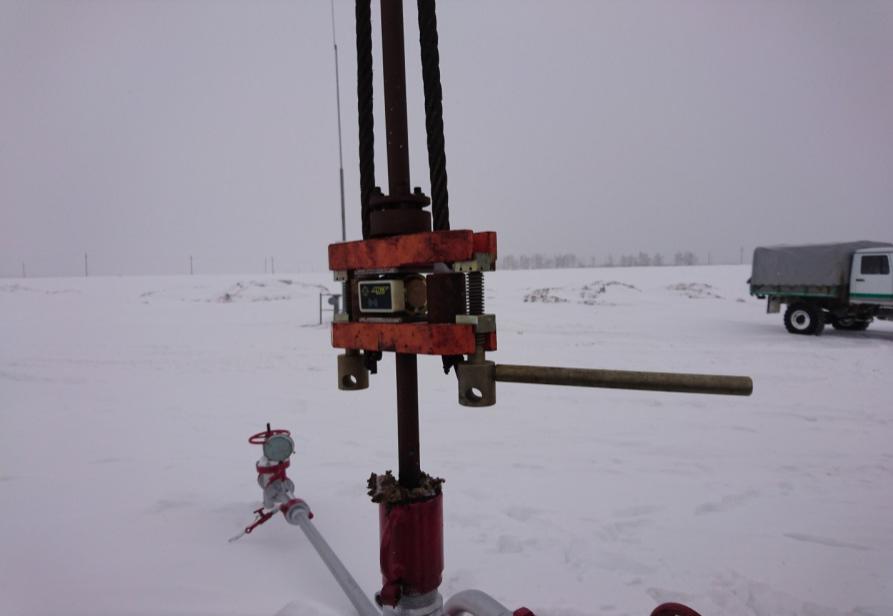      рис. 14) При необходимости (неровная поверхность нижней траверсы, большой диаметр отверстия под полированный шток) установите нижнюю прокладку из комплекта с датчиком (рис. 1, 2).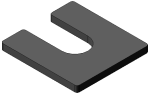 рис.25) Установите датчик на прокладку или нижнюю траверсу лицевой стороной к оператору (рис. 1). 6) Установить предохранительный болт (рис. 3) и, в зависимости от комплектации датчика наверните закрытую гайку. Внимание! Болт должен свободно вращаться в отверстиях.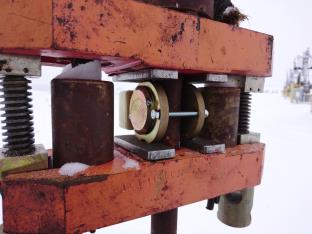 рис.37) Проверьте правильность установки датчика. Полированный шток должен проходить через центр датчика. Пластикового корпус должен слегка выступать или должен быть в одной плоскости с лицевой частью траверс канатной подвески. Траверсы должны быть параллельны друг другу, и установлены без перекосов (рис. 4)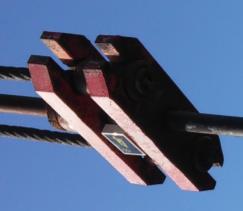 рис.48) С помощью домкратов плавно опустить верхнюю траверсу на датчик. Удостовериться в том, что нагрузка полностью воспринимается датчиком и ни каким образом не передается через другие элементы конструкции подвески. 9) Вынуть домкраты из пазов.10) Запустить СК. 11) Записать в датчик параметры исследований с помощью программы на мобильном блоке сбора и передачи информации (БСПМ).Демонтаж датчика1) Остановите СК в нижнем положении. Поставьте СК на тормоз.2) Установите домкраты в пазы траверс (рис. 1).3) При помощи домкратов разведите траверсы на расстояние, достаточное для свободного извлечения датчика.4) Снимите верхнюю прокладку (рис.2).5) Отверните гайку с предохранительного болта и выньте болт.6) Извлеките датчик из межтраверсного пространства.7) Снимите нижнюю прокладку.8) С помощью домкратов плавно опустите верхнюю траверсу на стаканы.9) Сведите обратно траверсы. Домкраты выньте из пазов.10) Запустите СК.Запись динамограммыУстановите связь между датчиком и смартфоном.Запустите программу «MGT».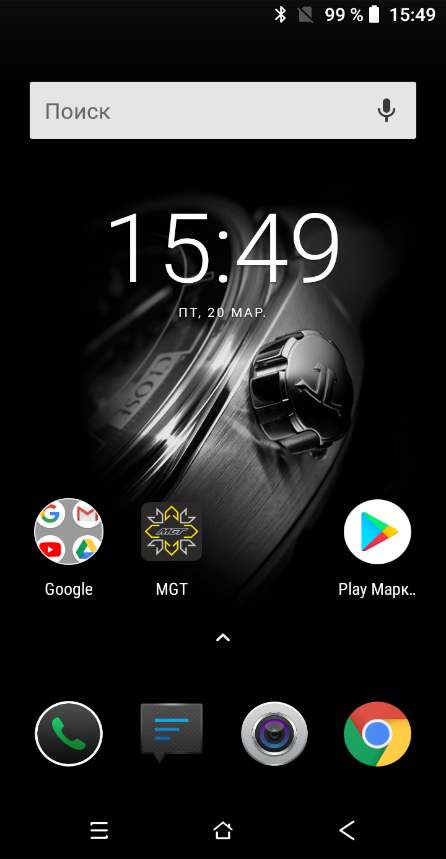 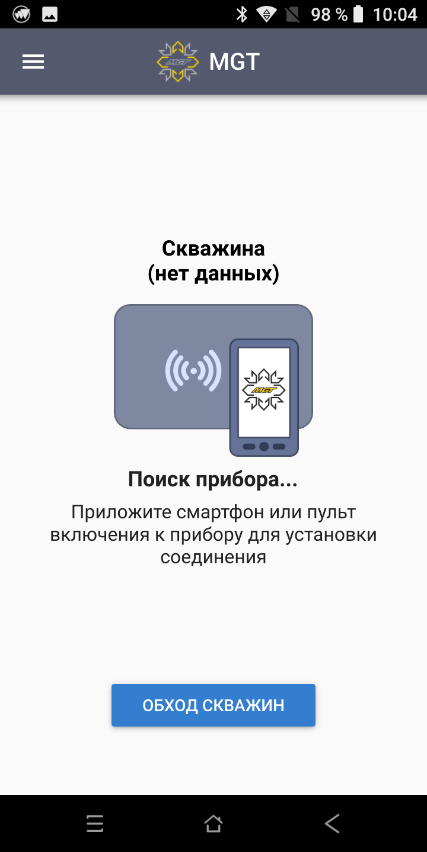 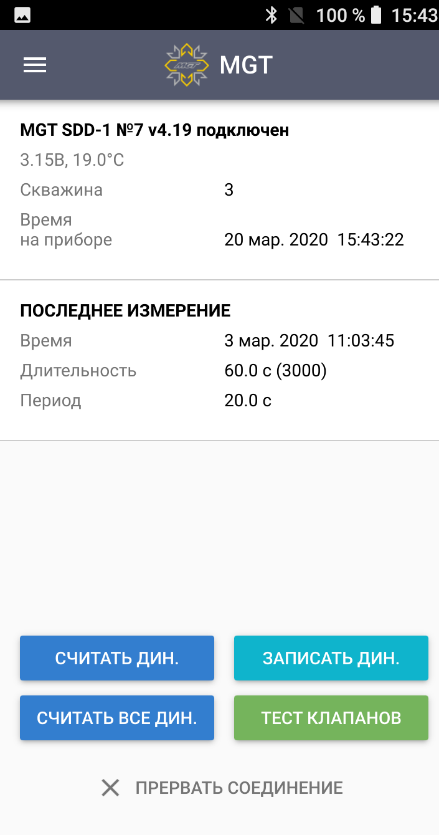 2) Настройка датчик согласно Памятка по работе с программой MGT Mobile.3) Произведите запись динамограммы, нажав «ЗАПИСАТЬ ДИН» в окне программы на смартфоне.Запись теста клапанов1) Записать динамограмму, как описано выше.2) Дождаться окончания записи.3) Остановить СК на ходе вниз как можно ближе к нижней точке хода полированного штока, не допуская перехода через нижнюю точку. Если полированный шток прошел нижнюю точку, необходимо снова запустить СК, пропустить полный цикл качания и только после этого снова остановить СК в нужном положении.4) Произвести запись теста клапанов, нажав «ТЕСТ КЛАПАНОВ» в окне программы регистратора. 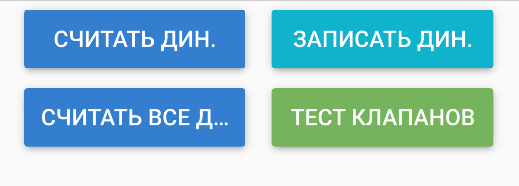 5) Дождаться окончания записи.6) Запустить СК и пропустить не менее одного полного цикла качаний.7) Остановить СК на ходе вверх как можно ближе к верхней точке хода полированного штока, не допуская перехода через верхнюю точку. Если полированный шток прошел верхнюю точку, необходимо снова запустить СК, пропустить полный цикл качания и только после этого снова остановить СК в нужном положении.8) Произвести запись теста клапанов, нажав соответствующую клавишу в окне программы на БСПМ.9) Дождаться окончания записи.10) Запустить СК. 